DS-K1A802A Series Terminal V1.3.0_build200321 Release Note (2020-04-10)NOTE:Firmware for DS-K1A802A series is compatible with DS-K1A802 series. New FeaturesSupport ISAPI protocol (port 80);Support ISUP5.0 and not compatible with Ehome 4.0 and below version;Support 11 language: English, Spanish, Italian, French, Portuguese (Brazilian), Vietnamese, Arabic, Thai, Turkish, Indonesian, Ukrainian;Support authentication with pin code only (Need V3.2.1 or later version iVMS4200 );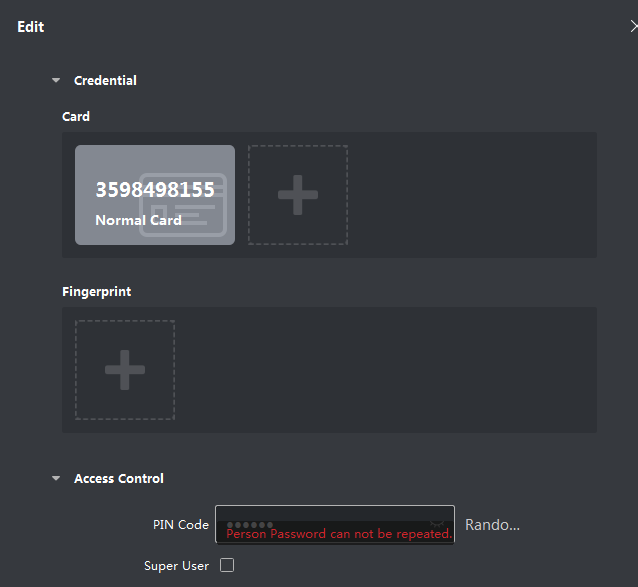 Support export local device access records (must be encrypted) to USB pan drive and import to iVMS4200 (Need V3.2.1 or later version iVMS4200);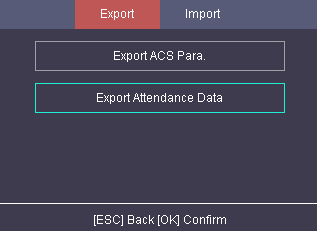 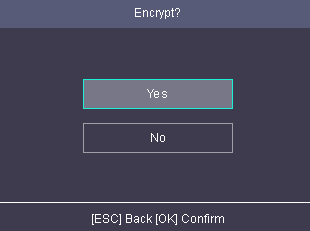 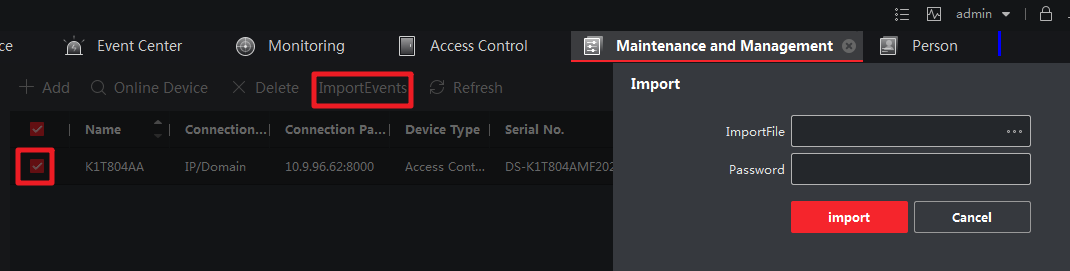 Basic FeaturesStorage: Up to 3000 valid cards; Up to 100,000 event records; Up to 150,000 attendance records;Note: Swiping Card is Not Available for DS-K1A802AF(-B).Fingerprint capacity: Up to 3000 fingerprints; up to 10 fingerprints for each person.Customer Impact and Recommended ActionThis new firmware upgrade is to improve product performance, and will take effect automatically after upgrading from previous versions. We’d like to inform you the above changes. Also, we are sorry for any possible inconvenience of use-habit changes caused by this action.For questions or concerns, please contact our local technical support team.Device Model:DS-K1A802AF(-B)  DS-K1A804AMF(-B) DS-K1A804AEF(-B)Firmware VersionACS_1A802A_J1_EN_GM_V1.3.0_build200321Device Model:DS-K1A802AF(-B)  DS-K1A804AMF(-B) DS-K1A804AEF(-B)SDK VersionV6.1.4.10 build20200215Device Model:DS-K1A802AF(-B)  DS-K1A804AMF(-B) DS-K1A804AEF(-B)iVMS 4200 VersionV3.2.1 (will release at middle of May)